 ROMSKÝ VZDĚLÁVACÍ FOND – STIPENDIJNÍ PROGRAM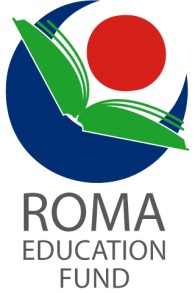 ROMSKÝ PAMĚTNÍ UNIVERZITNÍ STIPENDIJNÍ PROGRAM (RMUSP)Akademický rok 2013-2014RMUSP nabízí v otevřené akademické soutěži stipendium romským studentům, kteří jsou občany nebo mají trvalý pobyt v Albánii, Bosně a Hercegovině, Bulharsku, Chorvatsku, České republice, Maďarsku, Kosovu, Makedonii, Černé Hoře, Rumunsku, Srbsku, Slovensku a Turecku.  KRITÉRIA ZPŮSOBILOSTIŽadatelé musí:Deklarovat se jako Rom/ka;Být ochotný/á vystupovat na veřejnosti jako Rom/ka; Být studentem (nebo se stát studentem) státem akreditované univerzity doma nebo v zemi pobytu v nadcházejícím akademickém roce; Osoby, které plánují přijetí na vysokou školu v nadcházejícím akademickém roce, ale v momentě podávání žádosti právě nestudují na vysoké škole, jsou také způsobilými žadateli. Vezměte prosím na vědomí, že Vaší domovskou zemí nebo zemí pobytu, musí být jedna z následujících zemí Programu: Albánie, Bulharsko, Bosna a Hercegovina, Chorvatsko, Česká republika, Maďarsko, Kosovo, Černá Hora, Makedonie, Rumunsko, Slovensko, Srbsko a Turecko;Studovat bakalářský, magisterský nebo doktorandský program;Podat zcela kompletní online formulář žádosti (OAF) před datem stanovené uzávěrky Programu;V rámci žádosti podat Prohlášení o účelu, které vyjadřuje Vaše studijní schopnosti a výsledky a vyjadřuje Vaše akademické cíle, ukazuje Vaší odhodlanost a motivaci ke studiu;V rámci žádosti podat Esej dle tématu/ů uvedených v OAF;Poskytnout oficiální výpis známek ze všech dokončených akademických let a stejně tak z posledního dokončeného semestru září – prosinec 2012. V případě, že žadatel ještě nebyl přijat na vysokou školu, poskytne žadatel originály či ověřené kopie posledních dosažených výpisů známek a diplomů; studenti pokračující ve studiu (tj. studenti vyšších ročníků) by měli poskytnout jasný důkaz, že v předchozím akademickém roce úspěšně absolvovali alespoň 75 % zkoušek;Přiložit alespoň jeden podrobný, informativní a relevantní referenční dopis, popisující studijní výkony žadatele a/nebo mimoškolní aktivity žadatele, jak aktivity související s Romy, tak aktivity, které s Romy nesouvisí;Studovat v jednom z následujících oborů: právo, veřejná správa, žurnalistika, politologie, sociologie, psychologie, pedagogika, filozofie, ekonomie, finance a bankovnictví, obchodní administrativa, historie, mezinárodní vztahy a evropská studia, komunikace a public relations, medicína, technické obory, ekologie nebo environmentální studia, biologie, matematika, fyzika a umění;Před datem druhé uzávěrky Programu poskytnout důkaz o přijetí do vysokoškolského studia na státem uznané vysoké škole a to v domovské zemi žadatele či zemi pobytu (, která je zemí Programu) a to poskytnutím originálního potvrzení o studiu pro akademický rok, na který se žadatel uchází o stipendijní podporu.ÚROVEŇ PODPORY RMUSPREF může podporovat v rámci stipendijního programu RMUSP stejného žadatele během jeho/jejího vysokoškolského studia takto:jeden bakalářský titul, maximálně po dobu 4 let v případě integrovaného studijního modelu; a maximálně po dobu 3 let v rámci Boloňského systému studia, přičemž přestup na jinou univerzitu/fakultu/obor je dovolen jen jednou;jeden magisterský titul, maximálně po dobu 1 roku v případě integrovaného studijního modelu; a maximálně po dobu 2 let v rámci Boloňského systému studia;jeden PhD. titul maximálně po 3 roky.FÁZE ŽÁDOSTI A TERMÍNY UZÁVĚREKAby mohl být žadatel posuzován v rámci stipendijní soutěže v akademickém roce 2013-2014, musí žadatel dodržet termíny dvou uzávěrek programu – fáze jedna – uzávěrky pro podání žádosti pro danou zemi a fáze dvě – uzávěrky pro podání potvrzení o studiu, a případně potvrzení o výši školného, jak je detailně popsáno níže.Fáze jedna – Podání žádostiUzávěrka pro Albánii, Bosnu a Hercegovinu, Bulharsko, Chorvatsko, Českou republiku, Maďarsko a Kosovo: 20. května 2013;Uzávěrka pro Makedonii, Černou Horu, Rumunsko, Srbsko, Slovensko a Turecko: 25. května 2013.Fáze dvě – Podání oficiálního potvrzení o studiuUzávěrka: do 15. října 2013Oficiální potvrzení o studiu a Potvrzení o výši školného (je-li placeno) - musí být naskenováno a nahráno jako příloha do online formuláře žádosti (OAF)DůležitéOsoby, které mají zájem žádat o stipendijní podporu RMUSP na akademický rok 2013-2014 by měli pečlivě pročíst kompletní instrukce, jež jsou dostupné ve všech národních jazycích Programu, pro všechny stipendijní schémata REF.  Pro přístup k instrukcím a pokynům jednotlivých stipendijních programů prosím navštivte stránky REF: http://www.romaeducationfund.huStipendijní program REF je v České republice koordinován občanským sdružením ROMEA. Pro vice informací o program kontaktujte koordinátorku programu Ivu Hlaváčkovou; email: stipendia.romea@gmail.com, telefon: +420 257 329 667. 